.Introduction: 16	 counts				Alt. Song: Seven Lonely Days by: Bouke. Album: For the Good Times - 3.08 minIntroduction 16 from start of LyricsBoth Available on iTunesVINE RIGHT, TOUCH, VINE ¼ LEFT, SCUFFCAMEL STEPS, CAMEL STEPSZIG ZAG BACK X 4VINE RIGHT, TOUCH, VINE ¼ LEFT, TOUCHContact:  Linda Pink: 0438 275327  www.lvbootscooters.comCome a Little Bit Closer AB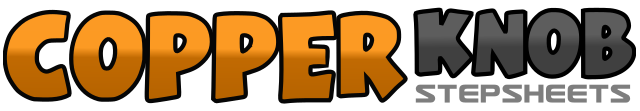 .......Count:32Wall:2Level:Raw Beginner.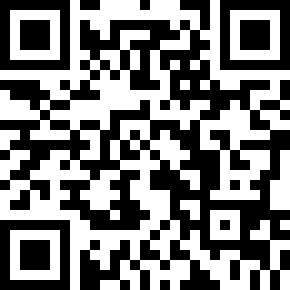 Choreographer:Linda Pink (AUS) - January 2017Linda Pink (AUS) - January 2017Linda Pink (AUS) - January 2017Linda Pink (AUS) - January 2017Linda Pink (AUS) - January 2017.Music:Come a Little Bit Closer - Bouke : (Album: Come a little bit closer - Single - 3:29)Come a Little Bit Closer - Bouke : (Album: Come a little bit closer - Single - 3:29)Come a Little Bit Closer - Bouke : (Album: Come a little bit closer - Single - 3:29)Come a Little Bit Closer - Bouke : (Album: Come a little bit closer - Single - 3:29)Come a Little Bit Closer - Bouke : (Album: Come a little bit closer - Single - 3:29)........1,2Vine Right: Step R to the side, Step L behind R3,4Step R to the side, Touch L beside R5,6Vine Left: Step L to the side, Step R behind L7,8Turn ¼ Left Step L forward,  Scuff R 	 (9)1,2Camel Step: Step R 45 deg Right, Step L next to R3,4Step R 45 deg R, Scuff L thru5,6Camel Step: Step L 45 deg Left, Step R next to L7,8Step L 45 deg Left, Touch R next to L	 (9)1,2Step R Back at 45 deg, Touch L next to R3,4Step L Back at 45 deg, Touch R next to L5,6Step R Back at 45 deg, Touch L next to R7,8Step L Back at 45 deg, Touch R next to L (9)1,2Vine Right: Step R to the side, Step L behind R3,4Step R to the side, Touch L beside R5,6Vine Left: Step L to the side, Step R behind L7,8Turn ¼ Left Step L forward,  Touch R next to L	 (6)